PENGARUH KERJASAMA TIM TERHADAP PENINGKATAN KINERJA KARYAWAN PADA PT. PRIMA INDO SENTOSA MEDANDisusun Untuk Memenuhi Persyaratan Memperoleh Gelar Sarjana EkonomiJurusan ManajemenSKRIPSI 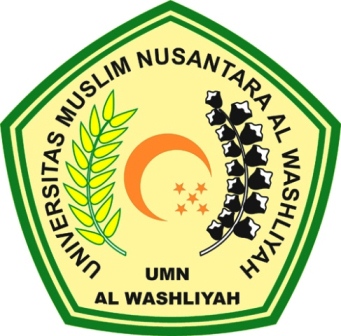 OLEH :NANDA TRI NADYAHNPM : 173114166PROGRAM STUDI MANAJEMEN FAKULTAS EKONOMIUNIVERSITAS MUSLIM NUSANTARA AL-WASHLIYAH MEDAN2021